Департамент образования комитетапо социальной политике и культуре администрации г. ИркутскаМуниципальное автономное общеобразовательное учреждениегорода Иркутска образовательный комплекс «Лесной»(МАОУ г. Иркутска ОК «Лесной»)______________________________________________________________________________664035, г. Иркутск, мкр. Лесной, ул. Девичья. Стр. 20тел./факс: 8(3952)48-66-33, e-mail: oklesnoy.ruОГРН 1193850023487, ИНН/КПП 3849074382/384901001Методическая разработка «Этюды и упражнения на занятиях по актёрскому мастерству».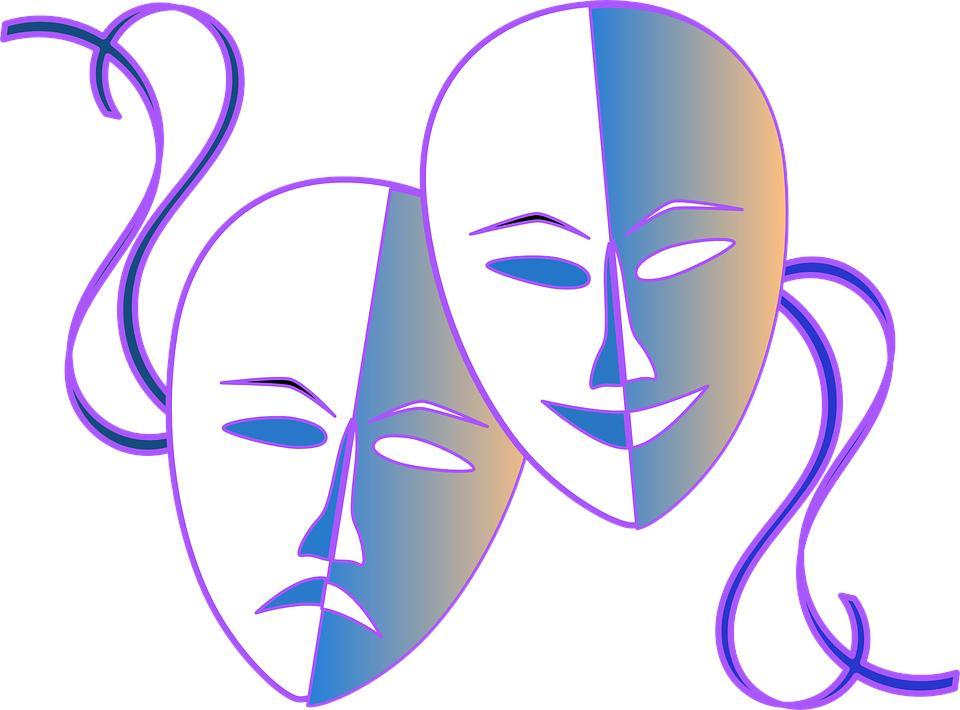 г. Иркутск 2022 г.СодержаниеВведение……………………………………………………………. стр.3Этюды на память физических действий и действий в различных обстоятельствах……………………………………………………..стр. 4Этюды на внимание………………………………………………....стр. 5Этюды на фантазию………………………………………………....стр. 6Упражнения  на освобождение мышц……………………………..стр.6Этюды и упражнения на движение…………………………………стр.7Музыкальные этюды…………………………………………………стр.8Этюды и упражнения а действия ради чего-нибудь……………….стр.8Список литературы…………………………………………………...стр.9Введение.Дети, придя в театральное объединение, горят желанием выступать, быстрее получить роль и воплотить её, но делая первые творческие шаги на сцене, появляется робость, неуверенность, неумение взаимодействовать на сцене, куда-то исчезает та эмоциональность, которая была несколько  минут назад в общении со сверстниками. Перед педагогом стоит задача подготовить ребёнка психологически и физически к работе на сцене и выступлению. В этом процессе большую помощь педагогу  оказывают этюды и упражнения. Напрасно некоторые педагоги избегают их, приступая сразу к постановкам. Ребята с интересом выполняют этюды и упражнения, которые способствуют развитию актёрских способностей, учат импровизировать, воспитывают фантазию, внимание, наблюдательность, творческое мышление, эмоционально-пластическую выразительность и становятся более увереннее в своих силах. Это одна из ступенек подготовки детей в объединении к изучению роли и перевоплощению. Существует огромное количество этюдов, упражнений, тренингов. В этой разработке предлагается ряд практических заданий по направлениям: этюды и упражнения  на память физических действий, на внимание,фантазию, освобождение мышц, движение, на органическое молчание для двоих, нескольких человек, общение, музыкальные этюды,  действия ради чего-нибудь.Главное, чтобы ребёнок  выполнял их не ради того, чтобы угодить педагогу или показать себя лучшим – это связывает свободу ребёнка, а постараться вдуматься, для начала мысленно проиграть. Необходимо делать действия не ради действия, а ради определённой цели. Здесь помогают «Если бы» и предлагаемые обстоятельства. Цель: освоение умений и навыков актерского мастерства через театральные этюдыЗадачи: 
- дать основные теоретические знания по теме «Театральный этюд»;
- познакомить с новыми видами театральных этюдов;
- развивать способность к перевоплощению через создание этюдов;
- формировать способности к импровизации;
- развивать умения анализировать и синтезировать свои ощущения;
- развивать речевой аппарат обучающихся с помощью артикуляционной гимнастики и дикционных упражнений на основе разученных скороговорок;
- развивать умения взаимодействовать с партнёром;
- воспитание заботливого отношения к животным;
- формировать навыки дружного коллектива.
Форма учебного занятия:
• практическое занятие, беседа
Форма организации работы: Тренинг, импровизация, играЭтюды на память физических действий и действий в различных обстоятельствах.Предложите ребятам пофантазировать и выполнить  действия на заданную тему. Но попросите, чтобы эти действия были расширенными. Например, этюд «Мою пол». Пусть ребёнок не просто представит, что у него в руках швабра и тряпка, и он моет, а несёт ведро, берёт швабру и тряпку, полощет тряпку в ведре, выкручивает, навешивает на швабру и моет. Затем опять выполаскивает тряпку, выкручивает, выливает воду из ведра, разворачивает тряпку и вешает сушить. Этюд на память физических действий заключается в том, что у ребёнка нет в руках настоящей тряпки, швабры, ведра – это всё воображаемые предметы, которые необходимо представить. Если  ребёнку будет сложно выполнять действия, позвольте ему в руки взять настоящую швабру, ведро, тряпку. Пусть проведёт с ними действия, а затем без них. Точно так же - «Подметаю пол».Зашиваю кофту (взять иголку, нитки, оторвать определённой длины нить, вдеть в иголку, взять вещь и зашить, затем, оторвать нить, вернуть иголку с ниткой на то место, где взяли, посмотреть на вещь, оценить).Собираю чемодан.  Достать чемодан, если он долго стоял, то наверняка на нём будет пыль, стереть пыль, а дальше определите в каком темпе укладываются вещи в него: человек спешит, боится опоздать или от кого хочет сбежать, или собирается в приятное путешествие и для сборов есть много времени. В данной ситуации позвольте ребёнку пофантазировать. Это действия при различных обстоятельствах.Пью чай. Каждый день мы пьём чай, казалось бы, чего проще показать, как берём чайник, завариваем чай, достаём из шкафа чашку, наливаем чай, кладём сахар, размешиваем. Но это всё не так-то и просто. А ещё чай горячий, ребёнку необходимо попытаться это передать. Замечательно будет, если он сделает и бутерброд.Ловлю рыбу. Ловить рыбу – это не просто взять удочку, сесть и сидеть какое-то время. Пусть возьмёт наживку, наденет на крючок, а потом ждёт. Ситуации могут быть разными: долго не клевала, а потом поймалась большая рыба или вначале поймал несколько рыбёшек, а потом клевать рыба перестала, необходимо передать эмоции. Предложите обстоятельства: пошёл дождь  или жарко, постоянно кусают комары.Примерные темы этюдов.Обедаю в кафе. Занимаюсь рисованием и меняю перегоревшую лампочку. Поливаю и пересаживаю цветы.  В лесу летом. Принимаю лекарство от боли в животе. Головная боль и приём лекарства. Стираю. Перелезаю через забор, трясу яблоки и ворую их. Играю на скрипке, виолончели, пианино, гитаре, ударных инструментах. Ловлю бабочек.  Глажу.Пишу письмо. Мою окно. Колю дрова. Летом читаю книгу, жарко, мешает пчела. Кормлю птиц. Чищу зубы, умываюсь, вытираю лицо и руки полотенцем. Играю с кошкой. Просыпаюсь. Читаю книгу, засыпаю. Смотрю по телевизору передачу и засыпаю, пробуждаюсь от внезапного стука или звонка. Смотрю футбол, команда забивает гол, пропускает гол. Играю в компьютере. Хожу босиком по стёклам. Плету венок из полевых цветов. Чищу картошку, варю суп. Нахожу муху в тарелке с супом.После нескольких занятий и выполнения этюдов на заданную тему, предложите ребятам попробовать придумать новые этюды на любую тему. Пусть фантазируют. Но не забывайте контролировать и ненавязчиво корректировать точность передаваемых действий.Этюды на внимание.Внимание важно не только актёрам, а всем людям, как  взрослым, так и  детям. Поэтому этюды и задания на внимание могут взять на вооружение все. Но всё будет завесить от возрастных особенностей детей. Маленький ребёнок не запомнит все предметы, которые находятся в незнакомой комнате, что порой бывает не под силу и подросткам. В тесной взаимосвязи с вниманием находится память. Поэтому мы сразу работаем в двух направлениях.Зрение.Для начала предложите такие задания, как запомнить, что находится на столе, что поменялось, какой предмет, или какая вещь исчезли, может быть появилась новая вещь, определить какая именно. Осмотреться и запомнить, что находится в комнате, перечислить, или задаются определённые вопросы, например, сколько стульев находится в данном помещении, что нарисовано на картине, которая висит на стене и т.д. 	Дальше предложите быть внимательными друг к другу. Посмотреть друг на друга, запомнить,  кто в чём одет, какая обувь, какая причёска, заколки, серёжки и другие детали. Через несколько минут приглашайте к себе ребёнка, пусть повернётся спиной к остальным ребятам и задавайте вопросы. Например, у скольких девчонок сегодня заплетены косички, сколько человек сегодня пришли в джинсах, что нарисовано на футболке у Вани и т.д.Рассматриваю предмет и рассказываю о нём, Показываем группу предметов ученикам, закрываем их, просим рассказать порядок. Рассматриваем двух человек, находим сходство и различия.Поставить за ширму всех участников занятия, только, чтобы была видна обувь. Один из участников пытается назвать, как можно имён ребят, кому из них принадлежит обувь. Показать на плакате несколько написанных цифр или букв, дайте несколько секунд на запоминание, затем пусть перечислят очередность написанного на плакате. Чтобы проверить долгосрочную память ребят, отложить плакат в сторону, в течение всего занятия не напоминайте про него, а в конце занятия попросите назвать, то, что там написано и последовательность. Вкус. Пью горячий чай, пью кислый напиток,ем  невкусную кашу, выпиваю напиток с ядом, определить вкус во рту.Слух.Слушаю только то, что в данной комнате. Два человека читают вслух, одна группа слушает одного, другая – другого. Слушаю, что за дверью. Определить звук на слух. Определить по голосу участника.Осязание.Определить на ощупь предметы, вещи. Углубиться в осязание одного предмета.Обоняние.Сравнить запахи двух предметов. Неприятный запах, ароматный запах. Нюхаем лук.Этюды на фантазию.Я неодушевлённый предмет, вещь, мебель: история жизни предмета, вещи, мебели. Например, башмаки, сапоги: два участника, один из них играет роль старого башмака, другой-только что купленная пара обуви. Между ними происходит диалог, как живётся старому предмету, какое у него настроение, что с ним происходит, что с ним может в дальнейшем произойти, какая участь его ожидает.  Вот новый башмак, какой он по своему «характеру».  Заносчивый, ни во что не ставит  старый башмак, не обращает на него ни какого внимания, брезгливо посматривает на него и сторонится, отворачивается. А может быть  издевается над ним, и говорит, что он ни кому уже  ненужный башмак, с оторванный подошвой, посмеивается над ним.Но может быть и другой вариант, новый башмак  с сожалением разговаривает со старым башмаком, сочувствует ему и думает о том, что рано или поздно и его такая же участь ждёт, поддерживает его, как может. Какова реакция старого башмака будет. Пусть дети придумают истории жизни старого башмака: как ему жилось, заботливый ли был у него хозяин, чистил ли он обувь, ухаживал ли ней, или наоборот. Старый и новый карандаши, старое и новое кресло, телефоны, планшеты.Несколько предметов: фантазировать картину и события по поводу их. Фантазировать в заранее данных условиях: обусловливается время, место и количество действующих лиц.Упражнения  на освобождение мышц.Дети на занятиях зажаты не только психологически, но и физически, или наоборот очень «раскрепощены», что порой не могут себя остановить и сконцентрироваться.Постепенно напрягать тело, например, от ступней до колен, потом освобождать. Напряжение и освобождение рук. Менять расположение тела по сигналу. Кулак-сосредоточить всю энергию в кулаке, стараясь ударить. Злость: напряжение и освобождение мышц тела. «Красим забор». «Достаём предмет с высоко расположенной полки», «Марионетки».Этюды и упражнения на движение.«Походка на пружинных ногах». «Хромота».  «Не разбудить» (пройтись по комнате, взять предмет и тихонько выйти из комнаты). «Вор» (пройтись крадучись, с опаской оглядываясь, схватить предмет и скрыться).«Движение» обучающихся по комнате, стараясь не задеть друг друга. «Перемещение» с предметами в руках (со стульями, не задевая друг друга). Можно попросить выстроиться в определённой последовательности.  Наметить ряд движений  и добиться лёгкости и чистоты перехода.Этюды на органическое молчание для двоих.1) Девочка  хочет сказать свой подружке очень неприятную новость, но не решается. 2) На остановке встретили два человека, которые когда-то были знакомы, каждый не хочет подать виду, что узнал другого, и боится, что тот его узнает.3) Два друга поругались. Оба хотят помириться, но не решаются сделать первыми шаг на примирение.Этюды на органическое молчание для нескольких человек.1) В коридоре больницы, у кабинета к зубному врачу очередь.2) Каждый знает, что среди них, есть вор, каждому хочется узнать, кто он. 3) ЕГЭ.  Все сдали экзамен, ждут результатов.4) Большая очередь в магазине, касса сломалась.Этюды на общение.1) В школе девочка обвиняет другую за то, что из-за неё она получила двойку.2) В автобусе. Кондуктор и пассажир.3) Занять деньги. Один просит в долг, другой сомневается в том, отдаст он или нет.4) Двойка. Ребёнок получил двойку, оправдывается, родители ругают.5)  Разбитое окно. Директор, ученик, родитель.6) Телефонный разговор. Ошиблись номером, завязывается разговор.7) В магазине. Продавец покупателю  продал испорченный продукт. Музыкальные этюды.Музыка помогает фантазировать, думать, размышлять. Включайте разнообразную музыку, пусть закроют глаза и попытаются что-то представить. Задаём вопросы -  Кто? Когда? Где? Для чего? Почему? Что делает? Предложите ребятам побыть в качестве сценаристов, придумать маленький сюжет на заданную музыку и воплотить его на сцене.Этюды и упражнения «действие ради чего-нибудь».Сидеть: - чтобы отдохнуть,- чтобы спрятаться, притаиться, чтоб не нашли,- чтобы слушать, что делается в соседней комнате,- чтобы смотреть, что делается на улице,- ожидать своей очереди к доктору,- читать газету,- чтобы умножить 268 на 47,- что-то вспоминать.Войти в дверь:- встретиться с близкими,- чтобы испугать,- подсмотреть.Ходить:- обдумывать или вспоминать что-нибудь,- считать шаги, измеряя помещение,- ожидая кого-то,- караулить,- умерить свой гнев, волнение, попробовать успокоится,- чтобы согреться,- взбодриться и не заснуть.Стоять: - чтобы притаиться и не обращать на себя внимание,- ожидать очереди,- никого не пропускать,- чтобы лучше видеть.Существует огромное количество упражнений и этюдов, которые помогают педагогу в работе с детьми раскрывать и развивать творческие способности.  Творческий процесс становится разнообразным и полезным для обучающихся, главное, чтобы не было муштры и занятия были в удовольствия детям, а соответственно и педагогу. Системность выполнения тренировочных упражнений принесут свои плоды.Список литературы.«Искусство представления» К.Станиславский, С-Петербург, изд. Азбука, 2015г.Подготовила:педагог дополнительного образования,Шарыпова Лариса Анатольевна